   В рамках Месячник школьных библиотек прошел конкурс плакатов "Читать – это модно!". Цель проведения: привлечь внимание учащихся к чтению, рассказать, что читать в современном мире не только важно, но и модно!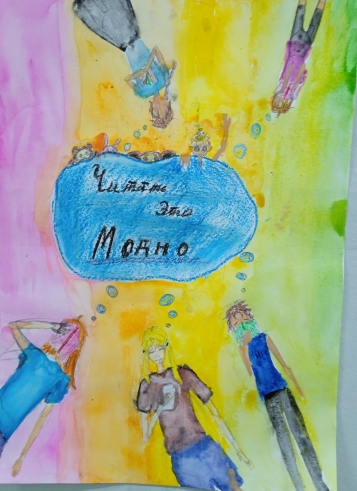 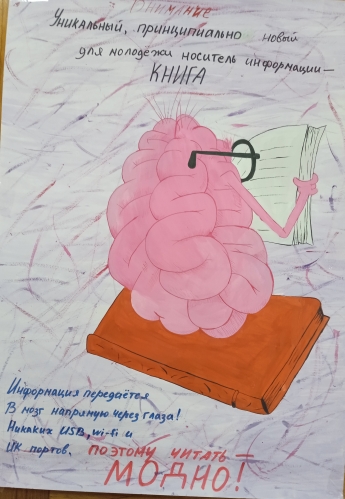 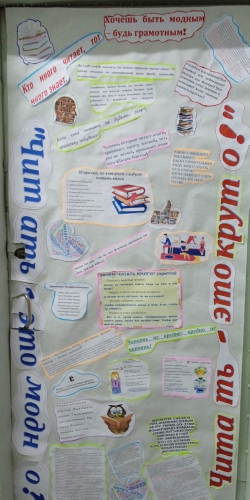 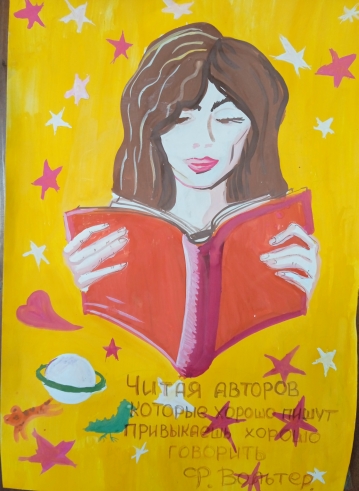 